      Ежемесячные выплаты  в связи с рождением (усыновлением) первого                                     ребенка, третьего и последующих детей.       С 1 января 2020 года  увеличивается размер ежемесячной выплаты  в связи с рождением(усыновлением) первого ребенка до  10 714 рублей ( в 2019 г . выплата составляла 10181 руб.)  Выплата будет предоставляться не до 1,5 лет , а до  достижения ребенком возраста  3-х лет. (Федеральный закон №305-ФЗ  от 02.08.2019 г.).  Доход семьи не должен превышать 2-х кратную величину прожиточного минимума трудоспособного населения , установленную в Самарской области  за второй квартал года, предшествующего году обращения –  23 938 рублей.  Если на каждого члена  семьи, включая ребенка,  будет приходиться доход,  свыше установленной суммы, то в  предоставлении выплаты будет  отказано.  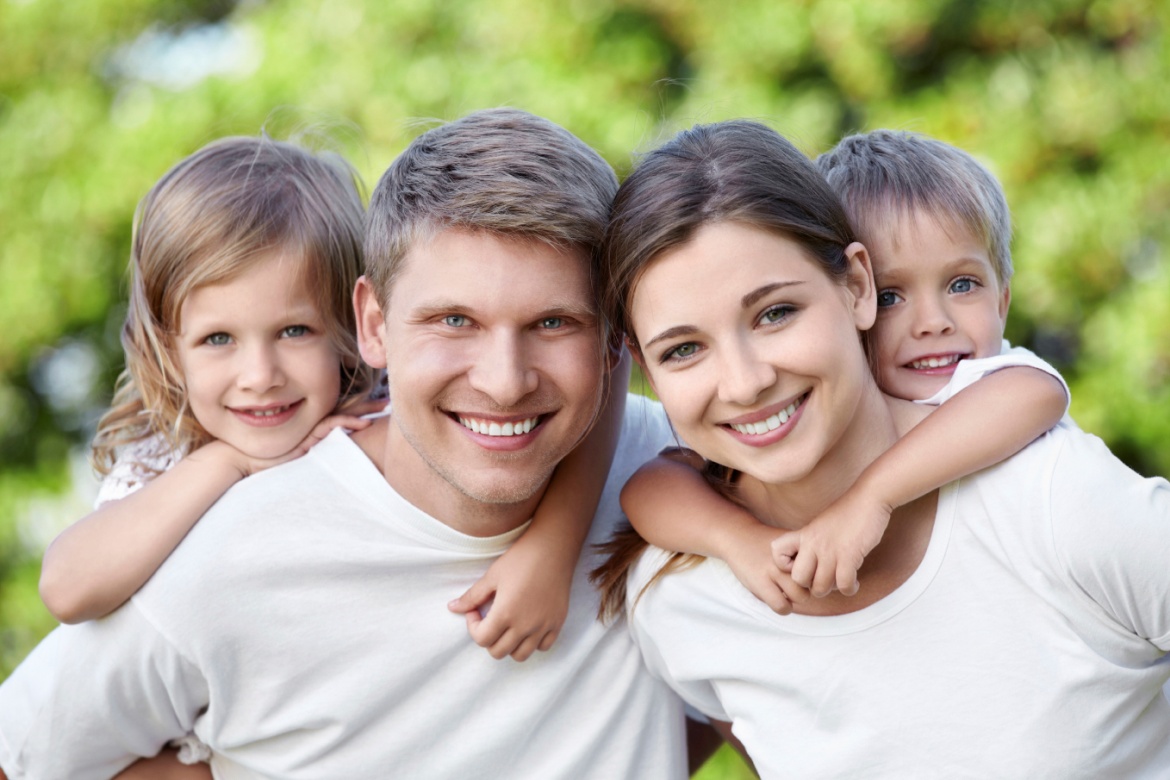          Также с  01.01 2020 года  увеличен размер ежемесячной денежной выплаты  на третьего и каждого последующего ребенка, не достигшего 3- х летнего возраста,   до  10 868 рублей( в 2019 г. выплата составляла 10565 рублей).   Право на выплату имеют те семьи,  у которых  среднедушевой доход не превышает  29 706  рублей  (Постановление  Правительства Самарской области №831 от 20.11.2019 г.) .        Для оформления и получения денежных  выплат в связи с рождением(усыновлением) первого ребенка или   третьего и последующих детей  необходимо  обратиться  в Управление социальной защиты и предоставить:    документы, подтверждающие принадлежность к гражданству Российской Федерации заявителя и ребенка;  документы, подтверждающие  рождение(усыновление ) детей; документ о расторжении брака (для определенных лиц);  сведения о доходах членов семьи за 12 календарных месяцев, предшествующих месяцу обращения (для получения  выплаты на первого ребенка);   для получения выплаты на третьего и последующего ребенка  сведения о доходах предоставляются только за 3 месяца, предшествующих дате обращения;  справка из военного комиссариата о призыве родителя на военную службу(для определенных лиц);документ, подтверждающий  реквизиты счета в кредитной организации, открытого на заявителя.    Для получения выплаты на третьего и каждого последующего ребенка необходима справка о совместном проживании ребенка с родителями.   В случае необходимости  получения   информации и консультации  по выплатам  обращаться по т.т. 21144,  эл.адрес sobes 42 @socio.samregion.ru          . 